Accredited Professional Quantity Surveyor (APQS) Tier 2 Competencies Report Instruction This Competencies Report is a guide to provide evidence, through of a summary of your experience, that you have attained the required level of proficiency to support your application for APQS Tier 2.  Therefore, do provide sufficient content by citing examples of task handled and lessons learnt. Write more, rather than less. Depending on your experience and speed, you could take 1-2 day or 1-2 weeks to complete this report. For APQS Tier 2, when reviewing the report, our assessing panel will be focusing on your experience in Application, ability to give advice, as well as some leadership skills as a Senior and will be looking for key words such as “I reviewed/ was responsible for…. I am experienced in…... “For Part A&B, examples are given to guide you along with the report, but please use your own words and elaborate where necessary to ensure the adequacy of your explanation. Give examples wherever possible for each task, to demonstrate your personal experience and lessons learnt.Therefore, for each item, do include the following content: ·       This involved: _ _ _ _ _ _ _ _ _ _ _ _ _ _ _ _ _ _  ·       For example: _ _ _ _ _ _ _ _ _  ·       Lessons learnt: _ _ _ _ _ _ _ _ _  Please ensure that all 3 parts (PART A, B & C) of this report are duly completed.  Before you start, please verify your profile as APQS Tier 2 Applicant is as follow:  Part (A) Critical Work Functions (Core Competencies) and Key Tasks You must demonstrate an appropriate level of competence in the Key Tasks (KTs) listed in 4 relevant Critical Work Function (Core Competencies):For each competency key task, you are required to list at least 2 projects and the corresponding experience.Only projects you participated at the level described in the job role are acceptable for consideration.   You may list more projects as necessary to fully demonstrated the depth of your experience. Do provide detail of the projects and number the project clearly using the Project summary table below. To list more than 2 projects, please select the table and click “+”sign at the right bottom corner of the selected table.     Project Summary Table Summary of Experience for Core Competencies Key Tasks Part(B) Technical Skills & Competencies (TSC)Click the text box on right column of the table below to demonstrate your up-to-date understanding, using specific examples from projects you have worked on;Elaborate where necessary to ensure there is adequate content for Assessment.Refer to the example for guidance but use your own words.  Please Click here to download the details of SFw Technical Skills and level of Competencies for Quantity SurveyorsPlease read the relevant TSC, understand the specified level of proficiency, the corresponding knowledge and ability before you fill out the table.Part (C) Generic Skills & Competencies (GSC) Click the text box in the right column of the table below to explain succinctly, your competency in Generic Skills & Competencies, using specific examples from projects you have worked on to demonstrate understanding and lessons learntElaborate where necessary to ensure there is adequate content for Assessment.Please read the first two columns of the table to understand the required GSCs and the specified level of proficiency before you fill out the table.Possible Job Title:Senior Quantity Surveyor/ Senior Contracts Manager/ Senior Cost ManagerTypical Job Role:  You: are responsible for taking and analysing measurements and reviewing tender documentation.will implement procurement strategies and review returned tender documents. review cost estimates and cash flow forecasts to be able to communicate updates with relevant stakeholders.manage the complete post contract administration processes. lead project meetings with clients and if necessary, supports with dispute resolution matters.build relationships with clients to deliver on their objectives. liaise with contractors, specialists and sub-contractors to help develop resource plans and monitor cost/ profitability of construction works. are analytical and detail orientated. are a team player with excellent leadership skills. are able to guide your team in solving problems. are organised and able to handle pressure working with various stakeholders.are usually stationed in the office and is expected to visit site so that you are able to perform your duties in a professional manner.Typical Work Experienceat least 5 years, 2 of which must be local experience, orat least 10 years, 1 of which must be local experience.Core CompetenciesCore CompetenciesRelevant Core Competencies forConsultant Quantity Surveyors(PQS)Relevant Core Competencies forContractor Quantity Surveyors(CQS)Core 1Measurement and Tender Documentation√Core 2Cost Planning and Control√Core3Tender and Procurement√√Core4Post Contract Administration√√Core5Tendering and Estimation√Core6Construction Management and Resources Procurement√(a)If you are a Consultant QS (PQS), you are required to demonstrate your experience and competence in the key Task from Core1, Core2, Core3 & Core4.  (b)If you are a Contractor QS (CQS), you are required to demonstrate your experience and competence in the Key Task from Core3, Core4, Core5 & Core6.(c)If you have work experience as PQS as well as CQS, you only need to demonstrate your experience & competence in either PQS or CQS, but not both. You are advised to choose an area of practice you are more proficient in.   Instruction Click the drop-down list in the left column to select the Project. Click the text box in the right column below to explain succinctly, your experience in the Key Task. Elaborate where necessary to ensure the adequacy of content for Assessors to review your experience.For each task, give examples wherever possible to demonstrate your personal experience and lessons learnt. Refer to the example for guidance but use your own words.Select the right most column of a row and click the “+” sign to add row Instruction Click the drop-down list in the left column to select the Project. Click the text box in the right column below to explain succinctly, your experience in the Key Task. Elaborate where necessary to ensure the adequacy of content for Assessors to review your experience.For each task, give examples wherever possible to demonstrate your personal experience and lessons learnt. Refer to the example for guidance but use your own words.Select the right most column of a row and click the “+” sign to add row CORE 1: Measurement and Tender Documentation Applicable to Consultant Quantity Surveyor (PQS) onlyCORE 1: Measurement and Tender Documentation Applicable to Consultant Quantity Surveyor (PQS) onlyKey Task (1a)Analyse measurement from digital drawings / BIM extraction and validate quantitiesKey Task (1b)Edit contract billsKey Task (1c)Analyse schedule of ratesKey Task (1d)Draft preliminaries and trade preamblesKey Task (1e)Validate technical specifications prepared by technical consultantsKey Task (1f)Analyse measurements, admeasurements, and re-measurements (Pre-or post-tender)CORE 2: Cost Planning and Control Applicable to Consultant Quantity Surveyor (PQS) onlyCORE 2: Cost Planning and Control Applicable to Consultant Quantity Surveyor (PQS) onlyKey Task (2a)Review cost analysisKey Task (2b)Review outline and detailed approximate cost estimatesKey Task (2c)Analyse cost plans including detailed budgetingKey Task (2d)Review cost-in-use studies and life-cycle costing of building and installation or componentsKey Task (2e)Review cash flow projectionsKey Task (2f)Review cost checking during design developmentKey Task (2g)Interface with relevant stakeholders to advise alternative designs or methods of constructionKey Task (2h)Review periodic cost reportsCORE 3: Tender and Procurement Applicable to Consultant Quantity Surveyor (PQS) & Contractor Quantity Surveyor (CQS)CORE 3: Tender and Procurement Applicable to Consultant Quantity Surveyor (PQS) & Contractor Quantity Surveyor (CQS)Key Task (3a)Carry out pre-qualificationsKey Task (3b)Implement/advise procurement strategiesKey Task (3c)Review documentation to invite tenders from contractors, specialists or sub-contractors on a competitive or negotiated basisKey Task (3d)Evaluate tender returnsKey Task (3e)Undertake benchmarking activitiesCORE 4: Post Contract Administration Applicable to Consultant Quantity Surveyor (PQS) & Contractor Quantity Surveyor (CQS)CORE 4: Post Contract Administration Applicable to Consultant Quantity Surveyor (PQS) & Contractor Quantity Surveyor (CQS)Key Task (4a)Advise on payment regimesKey Task (4b)Review valuations and recommendations for interim payments to contractors, specialists and sub-contractorsKey Task (4c)Review and price assessment of variation claimsKey Task (4d)Analyse contractual claims on behalf of relevant partiesKey Task (4e)Review final accountsKey Task (4f)Conduct contractual risk evaluationsKey Task (4g)Lead project meetingsKey Task (4h)Support development of dispute resolution strategiesCORE 5: Tendering and Estimation Applicable to Contracting Quantity Surveyor (CQS) onlyCORE 5: Tendering and Estimation Applicable to Contracting Quantity Surveyor (CQS) onlyKey Task (5a)Review build up prices for unit rates and preliminary itemsKey Task (5b)Compile tender sums in accordance with defined margins for overheads and profitKey Task (5c)Report tenders received from contractors, specialists or sub-contractorsKey Task (5d)Manage cost adjustment exercises and negotiations with shortlisted tenderersCORE 6: Construction Management and Resources Procurement Applicable to Contracting Quantity Surveyor (CQS) onlyCORE 6: Construction Management and Resources Procurement Applicable to Contracting Quantity Surveyor (CQS) onlyKey Task (6a)Formulate resource plans and programmes based on requirementsKey Task (6b)Liaise with relevant stakeholders to advise on matters of cost, contractual implications, procurement of resources, or progress during the period of worksKey Task (6c)Review cash flow forecasts and monitoringKey Task (6d)Place orders with sub-contractors and suppliersKey Task (6e)Issue variation instructions affecting sub-contractors and suppliers workKey Task (6f)Conduct cost studies on site activitiesKey Task (6g)Forecast profitability of construction works based on monitoring activitiesKey Task (6h)Liaise with employer, consultants, statutory and services authoritiesTechnical Skills & Competencies (TSC)Technical Skills & Competencies (TSC)TSCProficiencyLevelDemonstrate up-to-date understanding, using examples from projects you have worked onM  Mandatory TSCCandidate to demonstrate required level of competency for all 6 skillsCandidate to demonstrate required level of competency for all 6 skillsM1Construction TechnologyLevel 4M2Contract Administration and ManagementLevel 4M3Ethical ClimateLevel 4M4Measurement of Building and Construction WorksLevel 4M5Procurement Coordination and Policy DevelopmentLevel 4M6Project CostLevel 4E  Elective TSCCandidate to demonstrate required level of competency for any 4 of these 11 skillsCandidate to demonstrate required level of competency for any 4 of these 11 skillsE1Building Information Modelling ApplicationLevel 4E2Data Collection and AnalysisLevel 5E3Design for Manufacturing and AssemblyLevel 4E4Dispute ResolutionLevel 4E5Integrated Digital Delivery ApplicationLevel 4E6Life Cycle Costing and AnalysisLevel 4E7People ManagementLevel 3E8Project Feasibility AssessmentLevel 4E9Project Risk ManagementLevel 4E10Stakeholder ManagementLevel 4E11Value EngineeringLevel 3OOptional TSCCandidate to demonstrate required level of competency for any 4 of these 10 skillsCandidate to demonstrate required level of competency for any 4 of these 10 skillsO1Business DevelopmentLevel 3O2Business NegotiationLevel 4O3Continuous Improvement ManagementLevel 3O4Critical ThinkingLevel 4O5Design Thinking PracticeLevel 3O6Research and Information SynthesisLevel 3O7Technical PresentationLevel 5O8Technical WritingLevel 4O9Technology ApplicationLevel 3O10Technology ScanningLevel 3Generic Skills & Competencies (GSC)Proficiency LevelExperience LeadershipLead others to achieve objectives in the most effective way. Provide an inclusive workplace that cultivates workplace relationships and teamwork and fosters the development of others.IntermediateLead by example at team level. Encourage and guide others to adopt a point of view, make changes or take action. Provide a team environment that facilitates relationships building, teamwork and the development of others.CommunicationConvey and exchange thoughts, ideas and information effectively throughIntermediateArticulate and discuss ideas and persuade others to achieve common outcomes.Problem SolvingGenerate feasible and efficient solutions to solve problems and capitalise on new opportunities.IntermediateIdentify less perceivable problems and use problem solving tools and techniques to solve the problems.Resource ManagementEfficient and effective deployment and allocation of resources when and where they are needed. Include planning, allocating and scheduling of resources to tasks, which typically include manpower, machines, money and materials.IntermediateDeepen insights into the planning, allocation and deployment of resources to anticipate needs. Plan the allocation and deployment of resources efficiently and effectively.Decision MakingChoose a course of action from various alternatives using a reasoned process to achieve intended goals.IntermediateMake decision in a complex setting to achieve intended goals using a structured process and multiple sources of available information.APPLICANT DECLARATION APPLICANT DECLARATION APPLICANT DECLARATION APPLICANT DECLARATION Mr   Ms   Miss   Mrs   Other  Mr   Ms   Miss   Mrs   Other  Mr   Ms   Miss   Mrs   Other  Mr   Ms   Miss   Mrs   Other  Given Names (first name)Family Name (surname)Applicant Declaration  Applicant Declaration  Applicant Declaration  Applicant Declaration  I hereby declare that:a) I have read and understood the BCA SkillsFuture Technical Skills and levels of Competency required for Tier 2.b) All the information provided in this report and all document attached are true, accurate and complete. c) I agree that SISV may disclose my full name, accreditation status, to any relevant enquiring bodies/parties.Signature Date I hereby declare that:a) I have read and understood the BCA SkillsFuture Technical Skills and levels of Competency required for Tier 2.b) All the information provided in this report and all document attached are true, accurate and complete. c) I agree that SISV may disclose my full name, accreditation status, to any relevant enquiring bodies/parties.Signature Date I hereby declare that:a) I have read and understood the BCA SkillsFuture Technical Skills and levels of Competency required for Tier 2.b) All the information provided in this report and all document attached are true, accurate and complete. c) I agree that SISV may disclose my full name, accreditation status, to any relevant enquiring bodies/parties.Signature Date I hereby declare that:a) I have read and understood the BCA SkillsFuture Technical Skills and levels of Competency required for Tier 2.b) All the information provided in this report and all document attached are true, accurate and complete. c) I agree that SISV may disclose my full name, accreditation status, to any relevant enquiring bodies/parties.Signature Date 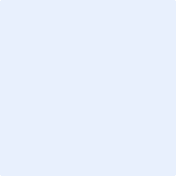 